Lunchtime SupervisionDe La Salle College MacroomMission Statement“Our community aims to assist our pupils to develop their full potential in a Christian environment. In our school this vision will be achieved by mutual respect and co-operation amongst all partners in an open, safe and caring environment”.Relationship to the Characteristic Ethos of the SchoolThis policy is in keeping with the school ethos of providing a safe and secure environment for learning for all students and the wider school community.Aims and ObjectivesTo develop a framework that effectively ensures, as far as is practicable, the safety of students at lunchtime.To observe and monitor behavioral patterns outside the confines of the classroomTo contribute to effective school management and comply with relevant legislation.School ProceduresAll teachers who have signed up for supervision are assigned supervision duties including 50 minutes of lunch time supervision (10.20-10.35 or 11.00-11.15 and 1.15-1.50).It is the policy of the school to supervise students during regular lunch breaks i.e. 10.20-10.35, 11.00am to 11.15am, 1.15pm to 1.50pm. A rota for lunchtime supervision is drawn up in consultation with staff at the beginning of the school year.The school is divided into areas to be supervised by individual teachers. Teachers remain on lunchtime supervision until end of lunchtime.Children with injuries/complaints are dealt with by teachers designated as First Aid providers.First Aid boxes and Accident Report books are kept as a matter of procedure (See Accident and Injury Policy). All accidents where there is injury involved should be noted in the Accident Report Book by the teachers on supervision.Success Criteria and ReviewEnsuring a safe student-friendly school yard.Reviewing supervision duties yearly.Altering or adjusting procedures deemed to be inoperable.Signed: 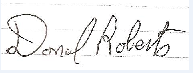 Date: 17/01/24